www.comics-4-kids.org                            206.327.7436                             comics4kids@aim.com   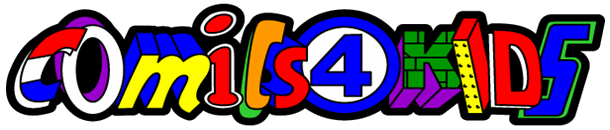 Random Sampling of Organizations that we have distributed comic books to:Bates Technical CollegeTacoma Public Library Young Readers ProgramJason Lee Middle SchoolEmerald City Comic ConHalf Price Books Literacy ProjectInternational Artists GuildChildren’s Healthcare of AtlantaBlack Canyon Boys & Girls ClubCGC Forum Member ZeManEMDS Middle SchoolCasa Grande High SchoolCity Year Little RockLittle Heroes IncRose City Comic ConCancer Recovery FoundationFederal Emergency Management Agency (American Red Cross)Jet City Comic ShowUnited States Armed Forces (4)Emerald CrossWizard World New OrleansLackamas Heights Elementary     The average amount of comics sent out to families is 10-100 comic books, to schools 500 comic books, and for larger programs 1,000 to 30,000 comic books. So far we have given away over 1,000,000 comic books!     Additionally, a great deal of private persons have requested and received comic books for their single child at home, or those attempting to learn English as second language.     All 52 United States, plus destinations in Canada, United Kingdom, and Africa have received comic books. 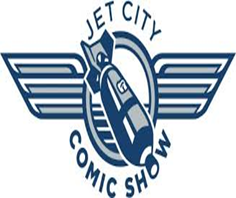 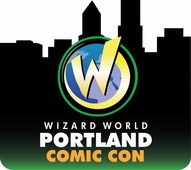 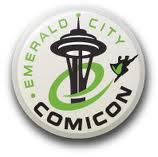 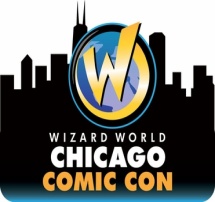 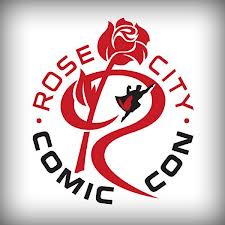 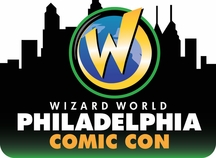 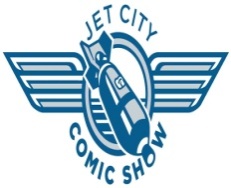 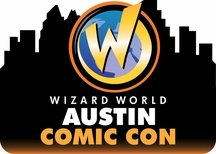 Comics4Kids  © 1996- 2014  Comics4kids, Inc. All rights reserved Wizard World © 2014  Wizard World Used with PermissionEmerald City Comic Con  © 2014  Emerald City Comic Con Used with Permission   Rose City Comic Con  © 2014  Rose City Comic Con Used with Permission   Jet City Comic Show  © 2014  Jet City Comic Show Used with Permission       Batman created by Bob Kane Detective Comics & The Batman © 1939-2012 DC Comics. DC Comics does not sponsor Comics4Kids, Inc.